Do you wonder what work you would like to do when you are older?If you have a career in mind for after you finish school, creating a progression plan will help you achieve your goals and keep you focused…However, it may change over time: You will change- more than you think!The world of work is changing- lots of new jobs are going to be created over the next 15 yearsYou will learn more about what’s best for you as you try new things…So how should you make a progression plan?Make a flexible plan and be prepared to review it as things change…Try to work out the best route to your Plan A by doing some research, for example:talk to people who already work in your chosen career gain some work experienceidentify the skills and qualifications needed to work towards your aimIf you are still unsure about what you would like to do, think about what you may like to study next and choose a course that you are interested in.We offer a wide range of vocational courses at West Suffolk College- this could be an opportunity for you to try something new!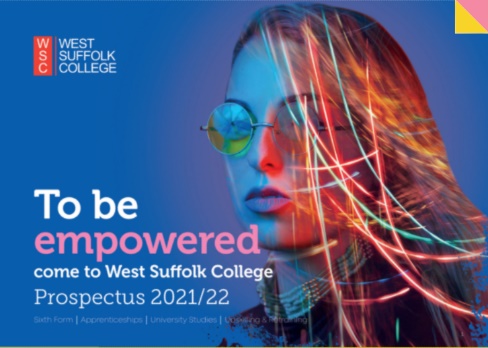 Check out our website for more information Come and visit us at an Open EventYou can email our careers advisors careersadvice@wsc.ac.ukResearch CareersUse the following websites to help you find out more:Create a progression plan Now that you have found out more about careers and courses that interest you, complete the following: Forensic Scientist?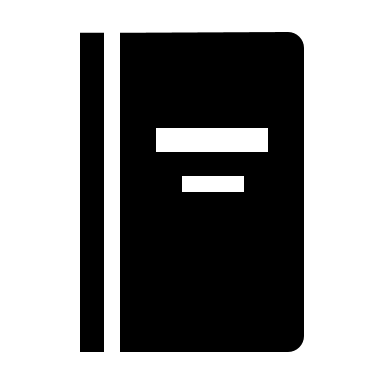 Journalist?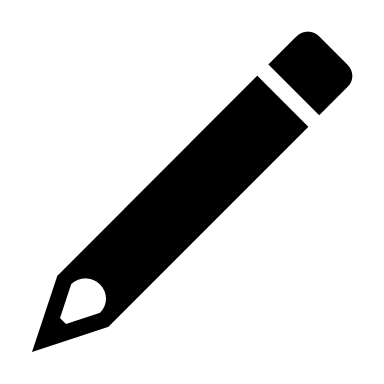 Dog Groomer?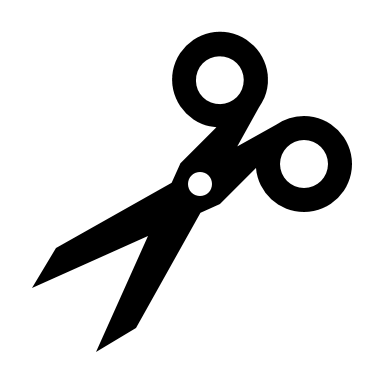 Useful WebsitesNational Careers ServiceExplore careers, take a skills assessment, find courses and advice on getting a jobhttps://nationalcareers.service.gov.uk/IcanbeaFind a job in Norfolk and Suffolk based on your specific interestshttps://www.icanbea.org.uk/icouldReal stories to inspire your career and take the Buzz Quiz- what animal are you?https://icould.com/The SourceInformation and advice for young people in Suffolkhttps://www.thesource.me.uk/Health CareersAll the information you need to work in healthcarehttps://www.healthcareers.nhs.uk/Discover Creative Careers  Everything you need to know about careers in the creative industrieshttps://discovercreative.careers/#/Tomorrows EngineersFind out all about careers in engineeringhttps://www.tomorrowsengineers.org.uk/Agriculture, Science and FoodTasty Careers- One stop shop for finding a career in the food and drink industry  https://tastycareers.org.uk/Career opportunities from science and Mathshttp://www.futuremorph.org/Websites with careers information and case studies on people working with animals:http://www.careerwithanimals.co.uk/https://www.caw.ac.uk/careers/EnergyJob roles in the energy and utilities sectorhttps://www.energyutilitiesjobs.co.uk/Go ConstructFind out which route into construction is right for youhttps://www.goconstruct.org/ICT and Computinghttps://www.bubble-jobs.co.uk/https://www.tpdegrees.com/careers/Ports and logisticsFind out about working at seahttp://www.careersatsea.org/careers in all different types of transporthttps://ciltuk.org.uk/Financial ServicesWorking in finance and insurancehttps://www.discoverrisk.co.uk/Institute for the Motor IndustryDiscover jobs and career paths in the automotive industryhttps://tide.theimi.org.uk/motor-careersProspectsCareer advice - what you can do with different subjectshttps://www.prospects.ac.uk/Not Going to UniCollege courses, apprenticeships, gap year, volunteering and more…https://www.notgoingtouni.co.uk/CareersboxCase study films showing real people at workhttps://www.careersbox.co.uk/My Plan …..My Plan …..My Plan …..Qualifications needed?What courses could I do?Skills, qualities and experiencerequiredActionsWhat do I need to do? Where will I find information?Who can help me?